1.Прострел раскрытый - Pulsatilla patens 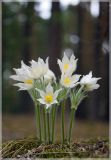 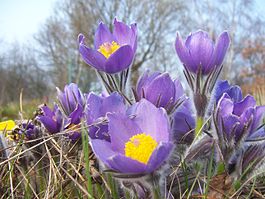 2.Примула крупночашечная (Primula macrocalyx)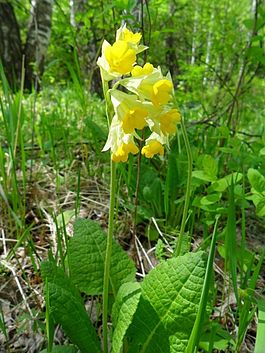 3.Адонис весенний Adonis vernalis 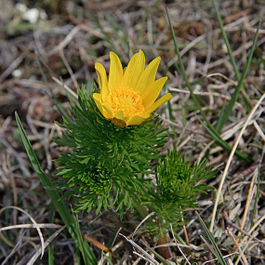 4. Рябчик русский (Fritillaria ruthenica)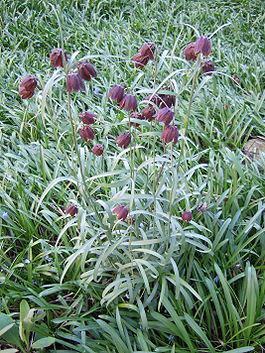 5.Зверобой изящный - Hypericum elegans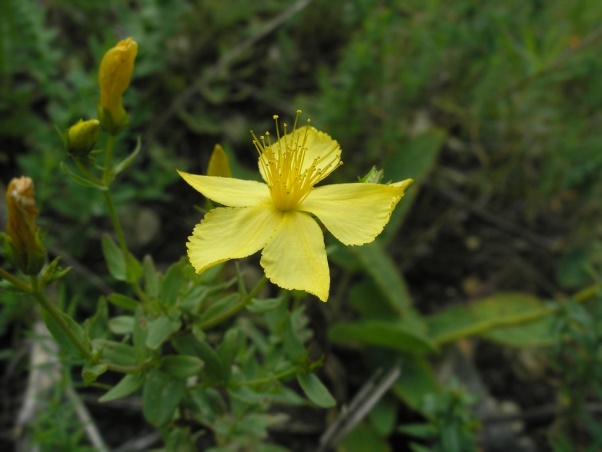 6. Незабудка Попова - Myosotis popovii 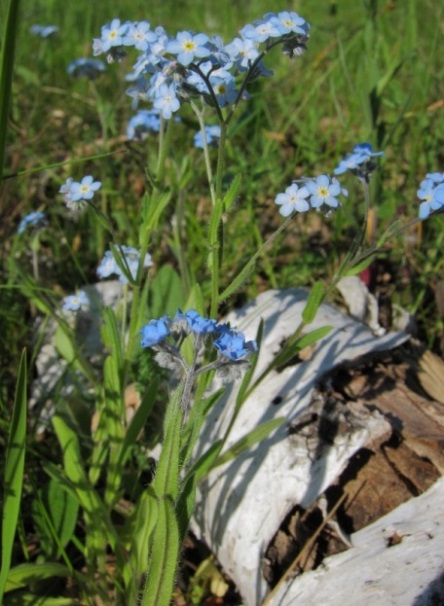 7. Кувшинка белоснежная (Nymphaea candida J. Presl)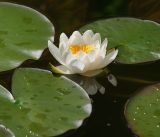 8. Кубышка жёлтая - Nuphar lutea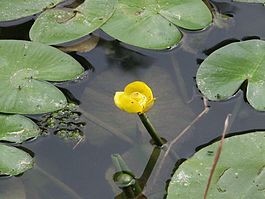 9. Седмичник европейский - Trientalis europaea 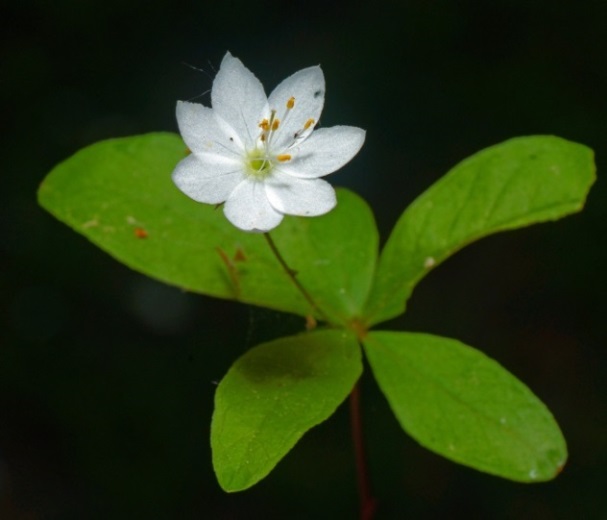 10. Ирис ложноаирный - Iris pseudacorus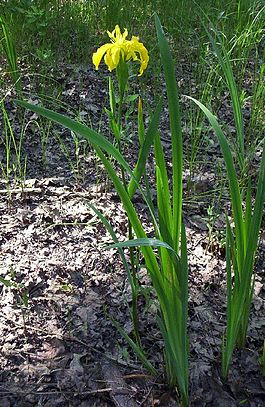 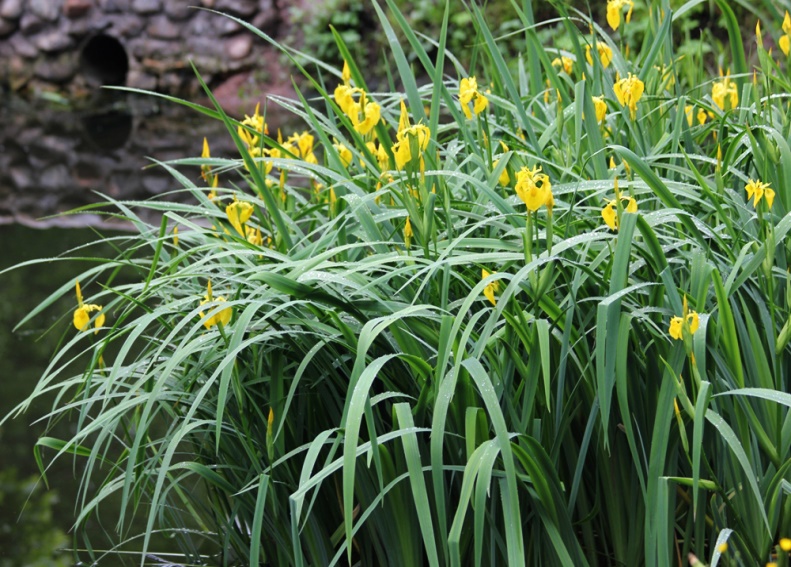 11. Горечавка лёгочная - Gentiana pneumonanthe 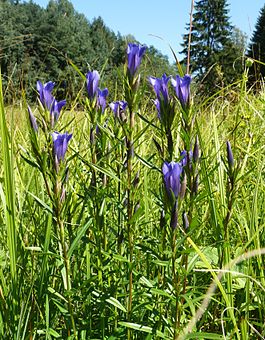 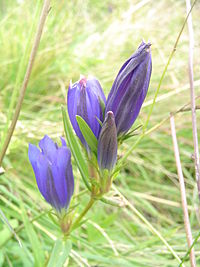 12. Лядвенец жигулевский - Lotus zhegulensis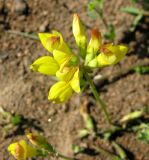 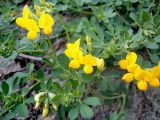 13. Майник двулистный - Maianthemum bifolium 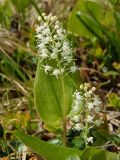 14.Козелец мечелистный - Scorzonera ensifolia ..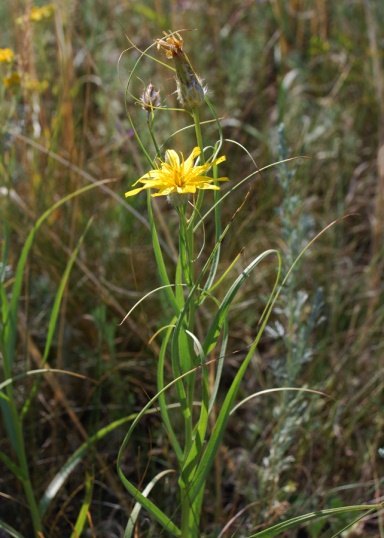 16. Козлобородник шиповатоносиковый - Tragopogon dasyrhynchus 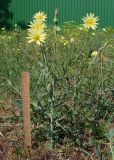 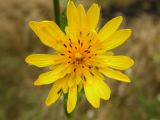 17. Ирис карликовый - Iris pumila 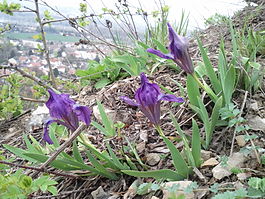 18.Кизильник блестящий - Cotoneaster lucidus 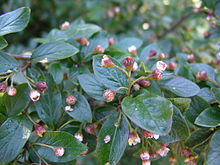 19.Ирис безлистный - Iris aphylla 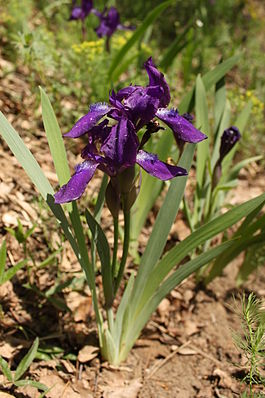 20. Пион тонколистный (Paeonia tenuifolia L.)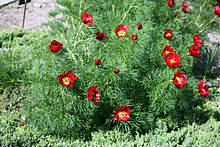 21. Аргузия сибирская - Argusia sibirica 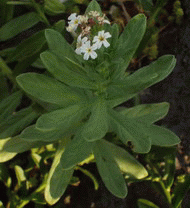 22. Колокольчик жёстковолосистый - Campanula cervicaria 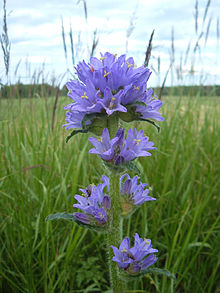 23. Зимолюбка зонтичная - Chimaphila umbellata 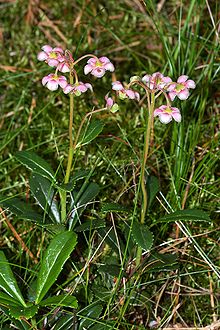 24. Сабельник болотный - Comarum palustre 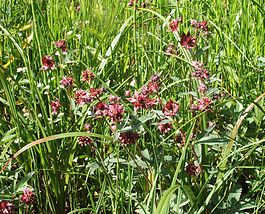 25.Пальчатокоренник мясо-красный - Dactylorhiza incarnata .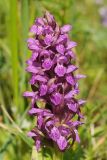 26. Дремлик тёмно-красный - Epipactis atrorubens.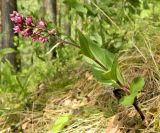 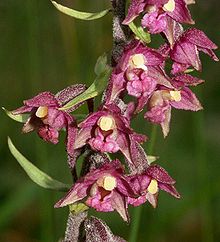 